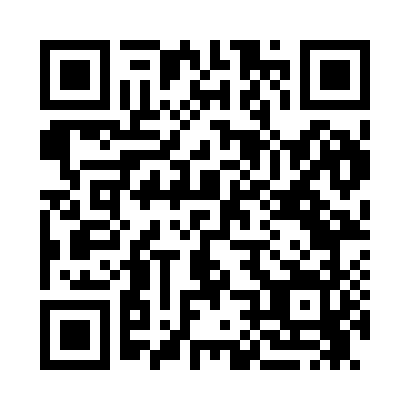 Prayer times for Halstad, Minnesota, USAMon 1 Jul 2024 - Wed 31 Jul 2024High Latitude Method: Angle Based RulePrayer Calculation Method: Islamic Society of North AmericaAsar Calculation Method: ShafiPrayer times provided by https://www.salahtimes.comDateDayFajrSunriseDhuhrAsrMaghribIsha1Mon3:335:351:315:459:2711:292Tue3:345:361:325:459:2711:293Wed3:345:371:325:459:2711:294Thu3:345:371:325:459:2611:295Fri3:355:381:325:459:2611:296Sat3:355:391:325:459:2511:297Sun3:365:401:325:459:2511:298Mon3:365:401:335:459:2411:289Tue3:375:411:335:459:2411:2810Wed3:385:421:335:459:2311:2711Thu3:405:431:335:459:2311:2512Fri3:415:441:335:449:2211:2413Sat3:435:451:335:449:2111:2214Sun3:455:461:335:449:2011:2115Mon3:475:471:335:449:1911:1916Tue3:485:481:335:449:1911:1817Wed3:505:491:345:439:1811:1618Thu3:525:501:345:439:1711:1419Fri3:545:511:345:439:1611:1320Sat3:565:521:345:439:1511:1121Sun3:585:531:345:429:1411:0922Mon4:005:541:345:429:1311:0723Tue4:025:561:345:429:1211:0524Wed4:035:571:345:419:1011:0325Thu4:055:581:345:419:0911:0126Fri4:075:591:345:409:0810:5927Sat4:096:001:345:409:0710:5728Sun4:116:021:345:399:0610:5529Mon4:136:031:345:399:0410:5330Tue4:156:041:345:389:0310:5131Wed4:176:051:345:389:0210:49